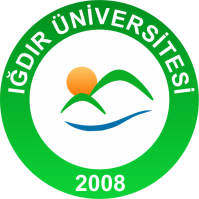 1T.CIĞDIR ÜNİVERSİTESİİŞ AKIŞ ŞEMASIT.CIĞDIR ÜNİVERSİTESİİŞ AKIŞ ŞEMASIT.CIĞDIR ÜNİVERSİTESİİŞ AKIŞ ŞEMASIT.CIĞDIR ÜNİVERSİTESİİŞ AKIŞ ŞEMASIBirim Adı	: Kütüphane ve Dokümantasyon Daire Başkanlığı                          Form No: KDDB 15
KDDB R01Faaliyet/Süreç: Basılı Üyelik / Ödünç Alma Verme Süreci İş Akış Şeması  Sayfa Sayısı: 2Birim Adı	: Kütüphane ve Dokümantasyon Daire Başkanlığı                          Form No: KDDB 15
KDDB R01Faaliyet/Süreç: Basılı Üyelik / Ödünç Alma Verme Süreci İş Akış Şeması  Sayfa Sayısı: 2Birim Adı	: Kütüphane ve Dokümantasyon Daire Başkanlığı                          Form No: KDDB 15
KDDB R01Faaliyet/Süreç: Basılı Üyelik / Ödünç Alma Verme Süreci İş Akış Şeması  Sayfa Sayısı: 2Birim Adı	: Kütüphane ve Dokümantasyon Daire Başkanlığı                          Form No: KDDB 15
KDDB R01Faaliyet/Süreç: Basılı Üyelik / Ödünç Alma Verme Süreci İş Akış Şeması  Sayfa Sayısı: 21.SÜREÇ GİRDİLERİBağış Yapmak isteyenden gelen dilekçeyle birlikte Materyal Listesi1.SÜREÇ GİRDİLERİBağış Yapmak isteyenden gelen dilekçeyle birlikte Materyal Listesi2.SÜREÇ ÇIKTILARIMateryal Listesi2.SÜREÇ ÇIKTILARIMateryal Listesi3.İLGİLİ KANUN MADDELERİ Iğdır Üniversitesi Kütüphane Hizmetleri Yönergesi, Kütüphaneden Yararlanma Şartları ve Ödünç Verme Esasları3.İLGİLİ KANUN MADDELERİ Iğdır Üniversitesi Kütüphane Hizmetleri Yönergesi, Kütüphaneden Yararlanma Şartları ve Ödünç Verme Esasları3.İLGİLİ KANUN MADDELERİ Iğdır Üniversitesi Kütüphane Hizmetleri Yönergesi, Kütüphaneden Yararlanma Şartları ve Ödünç Verme Esasları3.İLGİLİ KANUN MADDELERİ Iğdır Üniversitesi Kütüphane Hizmetleri Yönergesi, Kütüphaneden Yararlanma Şartları ve Ödünç Verme Esasları4.KULLANILAN DOKÜMANLAR4.KULLANILAN DOKÜMANLAR4.KULLANILAN DOKÜMANLAR4.KULLANILAN DOKÜMANLAR5.KULLANILAN KAYNAKLARYordam Otomasyon5.KULLANILAN KAYNAKLARYordam Otomasyon5.KULLANILAN KAYNAKLARYordam Otomasyon5.KULLANILAN KAYNAKLARYordam OtomasyonHAZIRLAYANKONTROL EDENKONTROL EDEN                  ONAYLAYANRabia ErenlerKütüphaneciAbdil GÜZELŞube MüdürüAbdil GÜZELŞube Müdürüİbrahim KABALAKDaire Başkan V.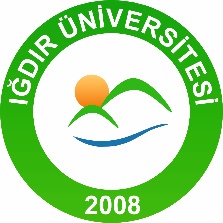 T.C.IĞDIR ÜNİVERSİTESİKÜTÜPHANE VE DOKÜMANTASYON DAİRE BAŞKANLIĞIÜYELİK / ÖDÜNÇ ALMA VERME SÜRECİ İŞ AKIŞ ŞEMASIT.C.IĞDIR ÜNİVERSİTESİKÜTÜPHANE VE DOKÜMANTASYON DAİRE BAŞKANLIĞIÜYELİK / ÖDÜNÇ ALMA VERME SÜRECİ İŞ AKIŞ ŞEMASIT.C.IĞDIR ÜNİVERSİTESİKÜTÜPHANE VE DOKÜMANTASYON DAİRE BAŞKANLIĞIÜYELİK / ÖDÜNÇ ALMA VERME SÜRECİ İŞ AKIŞ ŞEMASIT.C.IĞDIR ÜNİVERSİTESİKÜTÜPHANE VE DOKÜMANTASYON DAİRE BAŞKANLIĞIÜYELİK / ÖDÜNÇ ALMA VERME SÜRECİ İŞ AKIŞ ŞEMASIİŞ AKIŞIİŞ AKIŞIİŞ AKIŞISORUMLULAROkuyucu Hizmetleri Birimi Personeli,İlgili ÜyeBirim Personeli,İlgili ÜyeBirim Personeli,İlgili ÜyeBirim Personeli,İlgili ÜyeBirim Personeli,İlgili ÜyeBirim Personeli,İlgili Dekanlık/ Müdürlük,İlgili ÜyeBirim Personeli,İlgili Üye                HAZIRLAYANKONTROL EDEN               ONAYLAYAN               ONAYLAYANRabia ErenlerKütüphaneciAbdil GÜZELŞube Müdürüİbrahim KABALAKDaire Başkan V.İbrahim KABALAKDaire Başkan V.22222